CURRICULUM VITAE   JOE Click to send CV No & get contact details of candidate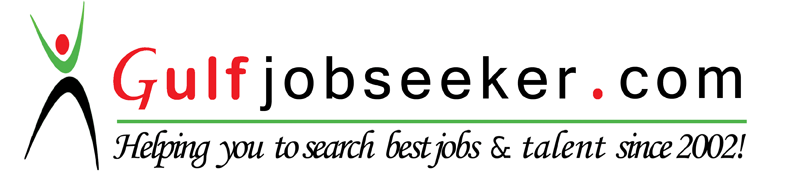 ObjectiveEducationCURRENT       JOB STATUSCertificationsTechnical SkillsCURRENT JOB,WORK DETAILSWORK EXPERIENCES    Seeking a position to utilize my skills and abilities in the field of Electrical Engineering that offers professional growth while being resourceful, innovative and flexibleB.Tech in Electrical and Electronics from Jyothi Engineering College, Thrissur affiliated to University Of Calicut, India in  April 2013  (CGPA = 6.4/10) +2(II PUC) from St: Antony’s H.S.S. Ammadam, Thrissur, Kerala in April 2009 with an aggregate of 76%10th from CMS HSS Thrissur, Kerala in April 2007 with an aggregate of 93%Station Operator  in charge  -Control Room Engineer KSEB Ltd (Kerala State Electricity Board) 36MW Hydroelectric Power Plant & 110kV Yard at Poringalkuthu, kerala. (October 2013 –  to till date)Electrical Supervisor ‘B’ Grade License was get from The Electrical Inspectorate Department Kerala.AUTOCAD & ECAD software training was completed from Autodesk authorized training center thrissur kerala. certification provided by AutodeskELECTRICAL SYSTEM DESIGNING COURSE was completed from SPACE MEP Consultants thrissurSolar power plant designing and inverter maintenance course (3 month) was completed from Hykon India (P) Ltd (9th largest power electronics based ISO certified company in india)INTERNSHIP was completed from SPACE MEP Consultants thrissur as TRAINEE ELECTRICAL ENGINEER Industry Training was completed from TELK (Transformers and Electricals Kerala Limited) Angamali Ernakulam Computer hardware & maintenance course was completed from HI-TECH COMPUTERS thrissurElectrical system designing – HT & LT Drawings, Single Line Schematics, Switch Room HT and LT Installations LayoutPreparation of bill of quantities (high rise building electrification)Preparation of Lighting designReady to work with Electro mechanical devices such as generator, transformer, industrial robots etc.Confident to operate machines by SCADA controlConfident to Doing Power station control room operations Confident to work with solar panels and inverters Power Station Operator will required to perform shift duties as Control room Engineer depending upon the shift schedule/need, Will be responsible for safe start up, Shutdown and operation of the plant equipment by SCADA control in accordance with State Load Dispatch Center  , Should be able to work on additional tasks such as Plant operations reporting, Performance monitoring of the Generator and different equipment, preventive maintenance, assisting maintenance in their day to day activities, transformer readings also monitoring. Should have a high level of understanding of all safety documents such as hot work permit (11kv and 110kv), Machine permit, chemical hazard, emergency response procedure etc. Must be a good team player and flexible enough to provide coverage and shift change, in case a need arises.Generator   MaintenanceTook part in the operation & maintenance of 4x9MW Generators, Governing mechanism, StaticVar Excitation system and Overhauling of Substation 110kV Yard equipment’s. Transformer MaintenanceTook part in the operation of 10 MVA and 4x12.5MVA Generator Transformer, Circuit Breakers, Current Transformer,   Lightening Arrestor and 110kV Isolators.Control room OperationMonitor and control of   4x9MW Generators, 50kw solar plant, 12.5MVA, 11kv/110kV Generator Transformers, 10MVA Station Auxiliary Power Transformer, 3 No’s of 110kV Feeders  and maintenance of 110VDC Station Battery Banks.Maintaining the daily log of 110kV Feeders, Generator & Transformers.Hands involvement in the Yard operations which include issuing and cancelling of “Permit to works” of 110kv & 11kvFeeders and Substation equipment. Other ExperienceTook part in the operation of 11kV Indoor metal clad VCB Panel at the factory of manufacturer M/S Megawin Switch Gear Pvt. Ltd, Selam, Tamilnadu. ELECTRICAL SYSTEM DESIGNINGSoftware and Tools familiarityPositivesDriving license No.Passport No.HobbiesPERSONAL PROFILEGenderDate of birthLanguages known Native place  Nationality                     Marital status  Blood Group                      Religion & CasteAUTOCAD, Electrical CAD, MS OFFICE, WINDOWS OSAbility to deal with people Willingness to learnPositive approach  Hard workingTeam playerGod fearing 8/5779/2011L6076160Listening to music, playing badminton, Driving, Watching Movies & Internet Browsing.Male12, February, 1992English, MalayalamTHRISSUR, KERALAINDIANSingleAB+ve Christian, RC